ЖАҢАРТЫЛҒАН БІЛІМ БЕРУ МАЗМҰНЫ АЯСЫНДА АҒЫЛШЫН ТІЛІ САБАҒЫНДА САРАЛАП  ОҚЫТУ ӘДІСТЕРІ Елеусизова Толғанай Бекболатқызы Жалпы білім беретін №10 орта мектеп«Білімді болу деген сөздің мағынасы – белгісіз нәрсені ашуға қабілетті болу деген ұғым»(Әбу Насыр Әл-Фараби)Саралау («Дифференциация» латынша айырмашылық) – білім беру мазмұнын табысты игеруге, оқушының қабілетін және икемін дамытуға барынша қолайлы білім беру ортасын құру.Саралап оқыту дегеніміз - бір материалды барлық оқушыларға әртүрлі оқыту тәсілдерін қолданып оқыту дегенді білдіреді және мұғаліммен әрбір оқушының қабілетіне қарай тапсырмаларды қиындық деңгейі бойынша жіктей отырып, сабақты ұйымдастыруды талап етеді.Саралау мына әдістерді қамтиды: шығармашылық деңгейі бойынша; қиындық деңгейі бойынша; көлемі бойынша;Оқу тапсырмаларын шығармашылық деңгейі бойынша саралау. Оқу міндеттерін шығармашылық деңгейі бойынша саралау мектеп оқушыларының танымдық іс-әрекетінің әр түрлі сипатын білдіреді: репродуктивті немесе продуктивті (шығармашылық).Репродуктивті тапсырмаларға әдеттегі жаттығулар жатады. Оқушыларға білімді жаңғырту және оны таныс жағдайда қолдану, үлгі бойынша жұмыс істеу және оқу жаттығуларын орындау талап етіледі. Репродуктивті тапсырмаларға әдеттегіден өзгеше жаттығулар жатады. Оқушылар алған білімдерін өзгерген немесе жаңа, беймәлім жағдайда қолдана білуі, күрделі ақыл-ой әрекеттерін (ізденіс, түрлендіру және т.б.) орындауы, жаңа өнім жасауы керек. Нәтижелі тапсырмалармен жұмыс жасау барысында оқушылар шығармашылық қызметте тәжірибе жинақтайды. [1]Осындай саралаудың мысалын келтірейін. Бірінші топқа репродуктивті тапсырма беріледі. Бұл топқа оқу деңгейі төмен балаларды, сондай – ақ зерттелген материалды жеткілікті меңгермеген балаларды қосқан жөн. Қалған оқушыларға (2 және 3 топтар) шығармашылық тапсырма беріледі. 1 топ. Do the quiz. Choose and write.Small,  big,  funny,  tallElephants are the _________________animals in the world.Giraffes are the __________________animals in the zoo.Penguins are the __________________birds in the zoo.Insects are the ____________________animals in the zoo.2 – 3 топтар. Answer about you.Who’s the oldest person in your family?Who’s the tallest person in your family?Who’s the funniest person in your family?Who’s the worst singer in your family?Оқу міндеттерін қиындық деңгейіне қарай саралау. Оқу міндеттерін қиындық деңгейіне қарай саралау оқушылардың белгілі бір топтары үшін міндеттерді күрделендіруді немесе жеңілдетуді білдіреді.Сараланған жұмысты ұйымдастырудың келесі нұсқалары бар:1 нұсқа. Қиындықты жоғарылату (көтерілу) міндеттері. Кейбір оқушыларға негізгі тапсырма ұсынылады (оқулықтан), ал басқаларына негізгі тапсырмаға қарағанда қиын тапсырмалар ұсынылады.2 нұсқа. Қиындықты азайту (кему) міндеттері. Кейбір оқушыларға негізгі тапсырма беріледі, ал басқаларына (білім деңгейі төмен балалар) негізгі тапсырмаға қарағанда қарапайым тапсырма беріледі. Дифференциалды жұмыста қиындықтардың төмендеуі тапсырмаларын қолдануда мұғалім балалардың бағдарламалық материалды игеру динамикасын ескеруі керек. Егер бірінші топтың оқушылары жеңілдетілген тапсырманы орындауда қателік жібермесе, келесі сабақта оларға басқа топтарға берілген тапсырма ұсынылады. Өз кезегінде, екінші және үшінші топтағы балалар үшін тапсырма қиын болуы мүмкін.Нұсқа 3. Оқушыларды таңдау үшін әр түрлі деңгейдегі тапсырмалар.1-топ. Сөйлемдерді келесі ретпен жазыңыз: болымды, болымсыз, сұраулы. Олардағы байланыстырушы етістіктердің астын сыз.Are you a pupil?   My friends aren’t lazy.   He is Sam.  I am a pupil.2-топ. Қате қойылған сұрақты тауып, ондағы етістікті түзеңіз. Барлық сұрақтарды дұрыс жазыңыз.Are you a pupil?   Is Sam at home?  Are Lena lazy?  Am I a pupil?   Is it a dog?3-топ. Сөздерден сұрақтар құрастырыңыз. Әр сұраққа дұрыс жауапты таңдап, алынған жұптарды жазыңыз.an/Rex/dog/is/angry/? - ______________.I/a/pupil/am/? - ____________________.in/we/the/are/forest/? - _______________.she/Ann/is/? - ______________________.Kate/lazy/Rick/and/are/? - ____________.Жауаптар: Yes, you are. No,we are not. Yes, it is.No, they are not. Yes, she is.Берілген нұсқаларды сабақ барысында практикалық түрде бастауыш сынып оқушыларына жүйелі пайдаланып келемін. 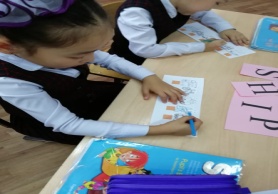 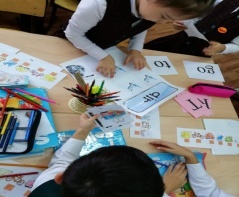 Тапсырмаларды оқу материалының көлемі бойынша саралауТапсырмаларды оқу материалының көлеміне қарай саралау кейбір студенттер негізгі тапсырмадан басқа қосымша тапсырмаларды орындайды дегенді білдіреді. Қосымша тапсырма ретінде, әдетте, сол типтегі негізгіге ұқсас тапсырма ұсынылады. Тапсырмаларды саралауды көлем бойынша қолдану қажеттілігі студенттердің әр түрлі жұмыс қарқынына байланысты. Баяу балалар, сондай-ақ оқу деңгейі төмен балалар әдетте сабақта алдын-ала тексерілген уақытқа дейін өздік жұмыстарды аяқтауға уақыттары болмайды, сондықтан тапсырманы орындау үшін қосымша уақыт қажет. Бірақ бұл уақытты қосымша тапсырма берілген қалған студенттердің пайдасына пайдалану керек. Әдетте бұл балалардың сұранысы бойынша жасалады, бірақ мұғалім оқушыларды олар үшін қосымша жұмыс жасағысы келетіндігіне арнайы шақырады. Ынталандыру ретінде әр түрлі марапаттар қолданылады. [2]Негізгі тапсырма:  Артығын шығарып тастау. Әр жолдағы қосымша сөздерді сызыңыз. Sing, swim, stand, play, seven, see, live, skip, can.Take, jump, has, run, think, hat, sit, have.Қосымша тапсырма: Қосымша сөздерге бірдей әріптен басталатын тағы 3 сөзді  таңдаңыз.Оқушылардың ағылшын тілін үйренуі және жалпы білім алу тұрғысынан сыныптың әр   түрлілігі объективті шындық болып табылады. Көп деңгейлі оқыту сыныптың стратификациясын теңестіруге мүмкіндік береді деп санаймыз. Барлық оқушыларға бірдей деңгейге жету мүмкін емес. Бірақ әр оқушыға өзінің күш-қуаты мен қажеттіліктерін ескере отырып білім алуы үшін жағдай жасау - бұл біздің білім беру процесінің шынайы қажеттілігі. [3]Пайдаланылған әдебиеттер: 1. Клевченя М.С Психологические проблемы дифференцированного обучения // Актуальные проблемы дифференцированного обучения. — Мн., «Народная света», 1992.2.  Антропова М.В., Манке Г.Г., Кузнецова Л.М., Бородкина Г.В., «Дифференциация обучения: Педагогическая и физиолого-гигиеническая оценка» \\ Педагогика, 1992, №9-103. Осмоловская И.М., «Организация дифференцированного обучения в современной школе» - М.; Институт практической психологии; Воронеж: «Модек». 1998.